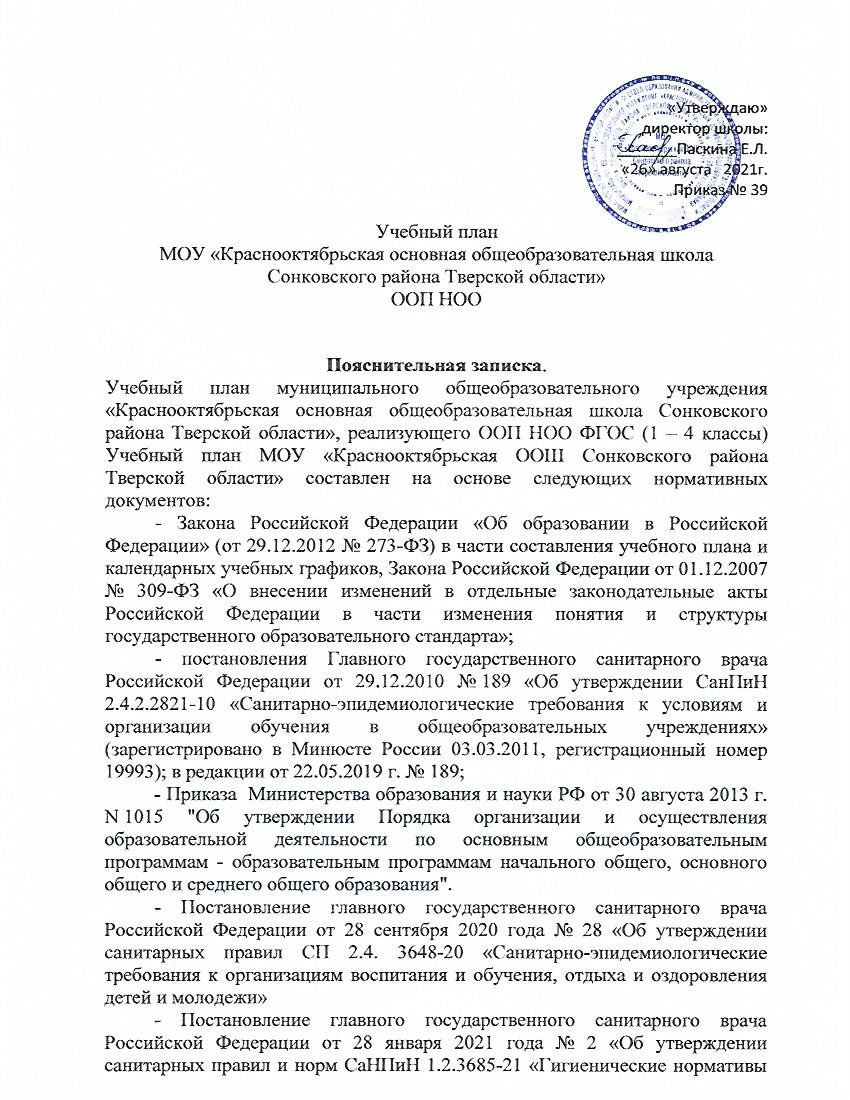 «Утверждаю»                                                                                                                                                                                                                                                 директор школы:                                                                                                                                                                                                                              _______Паскина Е.Л.                                                             «26» августа   2021г.                                                   Приказ № 39Учебный планМОУ «Краснооктябрьская основная общеобразовательная школа Сонковского района Тверской области»ООП НООПояснительная записка.Учебный план муниципального общеобразовательного учреждения «Краснооктябрьская основная общеобразовательная школа Сонковского района Тверской области», реализующего ООП НОО ФГОС (1 – 4 классы) Учебный план МОУ «Краснооктябрьская ООШ Сонковского района Тверской области» составлен на основе следующих нормативных документов:	- Закона Российской Федерации «Об образовании в Российской Федерации» (от 29.12.2012 № 273-ФЗ) в части составления учебного плана и календарных учебных графиков, Закона Российской Федерации от 01.12.2007 № 309-ФЗ «О внесении изменений в отдельные законодательные акты Российской Федерации в части изменения понятия и структуры государственного образовательного стандарта»;	- постановления Главного государственного санитарного врача Российской Федерации от 29.12.2010 № 189 «Об утверждении СанПиН 2.4.2.2821-10 «Санитарно-эпидемиологические требования к условиям и организации обучения в общеобразовательных учреждениях» (зарегистрировано в Минюсте России 03.03.2011, регистрационный номер 19993); в редакции от 22.05.2019 г. № 189;          - Приказа  Министерства образования и науки РФ от 30 августа 2013 г. N 1015 "Об утверждении Порядка организации и осуществления образовательной деятельности по основным общеобразовательным программам - образовательным программам начального общего, основного общего и среднего общего образования".- Постановление главного государственного санитарного врача Российской Федерации от 28 сентября 2020 года № 28 «Об утверждении санитарных правил СП 2.4. 3648-20 «Санитарно-эпидемиологические требования к организациям воспитания и обучения, отдыха и оздоровления детей и молодежи»- Постановление главного государственного санитарного врача Российской Федерации от 28 января 2021 года № 2 «Об утверждении санитарных правил и норм СаНПиН 1.2.3685-21 «Гигиенические нормативы и требования к обеспечению безопасности и (или) безвредности для человека факторов среды обитания»      Учебный план является важнейшим нормативным документом, обеспечивающим и реализацию ООП НОО ФГОС в 2021-2022 учебном году, определяющим объём нагрузки и максимальный объём аудиторной нагрузки обучающихся, состав учебных предметов. Учебный план является составной частью основной образовательной программы начального общего образования МОУ «Красноктябрьская ООШ Сонковского района Тверской области», определяет:общий объем нагрузки;максимальный объем аудиторной нагрузки (для 1-го класса – 21 час, для 2,3,4 классов – 23 часа);Продолжительность учебного года: 1 класс – 33 учебные недели; 2, 3, 4 классы – 34 учебных недели по пятидневной учебной неделе.  Учебный план состоит из обязательной части и части, формируемой участниками образовательных отношений.Обязательные предметные области учебного плана ведутся в полном объеме. Основные задачи реализации содержания предметной области «Математика» представлены предметом «Математика». Программа рассчитана на 165/170 часов (5 часов в неделю).       Предметная область «Родной язык и литературное чтение на родном языке» включает в себя предметы «Родной (русский) язык» и «Литературное чтение на родном (русском) языке». На изучение каждого из данных предметов отводится по 0,5 часа в неделю (17 учебных часа в год) в 4 классе.     Образовательная область «Иностранный язык» включает в себя учебный предмет «Немецкий язык», который изучается со 2 класса (2 часа в неделю – 68 учебных часов в год).        Текущий контроль освоения общеобразовательной программы учебного предмета и промежуточная аттестация учащихся 2-4 классов проводится согласно Положению о порядке текущего контроля успеваемости и промежуточной аттестации учащихся. Формы промежуточной аттестации: 2-3-е классы – личностные результаты не оцениваются, метапредметные - комплексная работа на метапредметной основе; предметные: стандартизированная работа - по русскому языку; стандартизированная работа – по математике; творческие проекты по технологии, изобразительному искусству; зачет – по физической культуре, тестирование – по иностранному языку, родному языку, музыке, окружающему миру, литературному чтению, литературному чтению на родном языке.4-е классы - личностные результаты не оцениваются; предметные: по русскому языку, математике, окружающему миру засчитываются результаты ВПР; творческие проекты по технологии, изобразительному искусству, ОРКСЭ; зачет – по физической культуре, тестирование – по иностранному языку, родному языку, музыке, окружающему миру, литературному чтению, литературному чтению на родном языке, метапредметные - комплексная работа на метапредметной основе.Недельный  учебный план МОУ «Краснооктябрьская ООШ Сонковского района Тверской области»начального общего образования (5-дневная  неделя)Недельный  учебный план МОУ «Краснооктябрьская ООШ Сонковского района Тверской области»начального общего образования (5-дневная  неделя)Недельный  учебный план МОУ «Краснооктябрьская ООШ Сонковского района Тверской области»начального общего образования (5-дневная  неделя)Недельный  учебный план МОУ «Краснооктябрьская ООШ Сонковского района Тверской области»начального общего образования (5-дневная  неделя)Недельный  учебный план МОУ «Краснооктябрьская ООШ Сонковского района Тверской области»начального общего образования (5-дневная  неделя)Недельный  учебный план МОУ «Краснооктябрьская ООШ Сонковского района Тверской области»начального общего образования (5-дневная  неделя)Недельный  учебный план МОУ «Краснооктябрьская ООШ Сонковского района Тверской области»начального общего образования (5-дневная  неделя)Предметные областиУчебные предметы классыКоличество часов в неделюКоличество часов в неделюКоличество часов в неделюКоличество часов в неделюВсегоПредметные областиУчебные предметы классыIIIIIIIVВсегоОбязательная частьРусский язык и литератураРусский язык555419Русский язык и литератураЛитературное чтение444315Родной язык и литературное чтение на родном языкеРусский родной язык                  0,50,5Родной язык и литературное чтение на родном языкеРусская родная литература0,50,5Иностранный языкНемецкий язык–2226Математика и информатикаМатематика 444416Обществознание и естествознаниеОкружающий мир22228Основы религиозных культур и светской этикиОсновы религиозных культур и светской этики–––11ИскусствоМузыка11114ИскусствоИзобразительное искусство11114Технология Технология 11114Физическая культураФизическая культура333312ИтогоИтого2123232390Годовой  учебный план МОУ «Краснооктябрьская ООШ Сонковского района Тверской области»начального общего образования (5-дневная  неделя)Годовой  учебный план МОУ «Краснооктябрьская ООШ Сонковского района Тверской области»начального общего образования (5-дневная  неделя)Годовой  учебный план МОУ «Краснооктябрьская ООШ Сонковского района Тверской области»начального общего образования (5-дневная  неделя)Годовой  учебный план МОУ «Краснооктябрьская ООШ Сонковского района Тверской области»начального общего образования (5-дневная  неделя)Годовой  учебный план МОУ «Краснооктябрьская ООШ Сонковского района Тверской области»начального общего образования (5-дневная  неделя)Годовой  учебный план МОУ «Краснооктябрьская ООШ Сонковского района Тверской области»начального общего образования (5-дневная  неделя)Годовой  учебный план МОУ «Краснооктябрьская ООШ Сонковского района Тверской области»начального общего образования (5-дневная  неделя)Предметные областиУчебные предметы классыКоличество часов в неделюКоличество часов в неделюКоличество часов в неделюКоличество часов в неделюВсегоПредметные областиУчебные предметы классыIIIIIIIVВсегоОбязательная частьРусский язык и литератураРусский язык165170170136641Русский язык и литератураЛитературное чтение132136136102506Родной язык и литературное чтение на родном языкеРусский родной язык                  1717Родной язык и литературное чтение на родном языкеРусская родная литература1717Иностранный языкНемецкий язык–686868204Математика и информатикаМатематика 132136136136540Обществознание и естествознаниеОкружающий мир66686868270Основы религиозных культур и светской этикиОсновы религиозных культур и светской этики–––3434ИскусствоМузыка33343434135ИскусствоИзобразительное искусство33343434135Технология Технология 33343434135Физическая культураФизическая культура99102102102405ИтогоИтого6937827827823039